ПРОКУРАТУРА РАЗЪЯСНЯЕТ:Введена административная ответственность в отношении  лиц, уклоняющихся  от лечения наркомании  	25 мая 2014 года вступил в силу Федеральный закон  от 25.11.2013 № 3131-ФЗ «О внесении изменений в отдельные законодательные акты Российской Федерации», которым введена административная ответственность лиц, уклоняющихся от лечения наркоманией.Так, Кодекс Российской Федерации об административных правонарушениях дополнен статьей 6.9.1,  согласно которой уклонение  от прохождения  диагностики, профилактических мероприятий, лечения от наркомании, медицинской и социальной реабилитации лицом, на которое  судом возложена обязанность пройти диагностику, профилактические мероприятия, лечение от наркомании, медицинскую и социальную реабилитацию в связи с потреблением наркотических или психотропных веществ без назначения врача влечет наложение штрафа в размере от 4 000 до 5 000 рублей или  административный арест на срок до 30 суток.Согласно примечанию к статье  6.9.1 КоАП РФ лицо считается уклоняющимся  от прохождения диагностики, профилактических мероприятий, лечения от наркомании, медицинской и социальной реабилитации в связи с  потреблением наркотических веществ без назначения врача, если оно не посещает или самовольно покинуло  медицинскую организацию или учреждение социальной реабилитации, либо не выполнило  более двух раз  предписания лечащего врача.Кроме того, Федеральным законом  № 313-ФЗ  в Уголовный кодекс Российской Федерации включена статья 72.1, в соответствии с которой  при назначении наказания лицу, признанному  больным наркоманией, основного наказания  в виде штрафа, лишения права занимать определенные должности  или заниматься определенной деятельностью, обязательных работ, исправительных работ или ограничения свободы суд может возложить на осужденного обязанность пройти лечение от наркомании и медицинскую и (или) социальную реабилитацию. Контроль за исполнением  осужденным обязанности  пройти лечение от наркомании, медицинскую и (или) социальную реабилитацию осуществляется уголовно-исполнительной инспекцией.               Серовская городская прокуратура 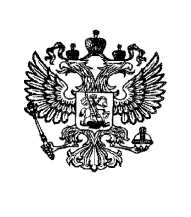 ПРОКУРАТУРАРОССИЙСКОЙ ФЕДЕРАЦИИПРОКУРАТУРАСвердловской областиСеровская городская прокуратураул. Льва Толстого, 14г. Серов, 624992тел./факс: 8 (34385) 6-93-53